Интегрированный урок во 2 «а» классе. Технология и психология.Аппликация из частей круга. « В гостях у Мойдодыра»Цели: учить детей выполнять аппликации из кругов и частей круга, развивать творческое воображение, фантазию, прививать аккуратность и самостоятельность, прививать любовь к родному краю, воспитывать чуткое и внимательное отношение к окружающему миру, используя передовые технологии. Задачи:  

Образовательные: 
- Познакомить с технологией изделия из частей круга;  
-  Закрепить навыки детей по работе с бумагой; 
-Упражнять детей в анализе образца, планировании, контроле при выполнении своей работы ;

Воспитательные:
- Воспитание воли, усидчивости, точности, обязательности, бережного отношения к материалам и инструментам, - воспитание трудолюбия, добросовестности, старательности, эстетического вкуса, - чувства уважения к труду, умение работать в коллективе и для коллектива;    Развивающие:
- Совершенствование сенсорной сферы, - развитие образного логического мышления, развитие его пространственных представлений, - развитие конструкторских и творческих способностей, - развитие памяти, воображения, внимания и речи 

Оборудование рабочего места учителя: образцы изделий, схемы, инструменты (ножницы, бумага, карандаш, ластик, линейка, клей), инструкционные карты, карточки-термины (изгибание бумаги), карточки-планирования («разметь», «вырежи», «склей», «оформи»), предупредительные карточки по безопасной работе с инструментами.  
Оборудование рабочего места детей: тряпки, клей, кисти, цветная бумага, цветной картон, ножницы, карандаш, ластик, линейка, 
Литература: учебники «Уроки творчества» Н.А. Цирулик, Т.Н. Проснякова.  
Оборудование: на доске — слайды к урокусказочный герой —Мойдодыручебник “Умные руки”, иллюстрации с изображением шаблоны, заготовки цветной бумаги, лист, на котором нарисован плакатконверт с отгадкамиХод урокаОрг. начало. Я получила письмо от доктора Айболита с просьбой помочь Мойдодыру,  и сегодня мы побываем в гостях у него…..(вбегает мальчик-  «грязнуля»)МАЛЬЧИК:Одеяло убежало, убежала простыня,И подушка, как лягушка, ускакала от меня.Ученики Что с тобой случилось?Расскажи, что приключилось?МАЛЬЧИК:За мной мчится Мойдодыр,Всех мочалок командир!(Мойдодыр за сценой)У него на шее вакса!У него под носом клякса!МАЛЬЧИК:Ой, я слышу: он идет!Сейчас меня он заберет!(Появляется на сцене Мойдодыр)МОЙДОДЫР:Где тут гадкий, где тут грязныйНеумытый поросенок?Ученики Подожди, Мододыр, не ругайсяИ на мальчика так не бросайся!МОЙДОДЫР:Долго мне пришлось терпетьИ на грязь его смотреть.Все ребята просыпаютсяИ, конечно, умываются.Он один не умывался,А грязнулею остался!Перед тем, как сесть поесть, правило такое есть.Надо в руки мыло взять и в воде пополоскать.Он же мыла не берет,А хватает бутерброд!Надо, надо умыватьсяПо утрам и вечерам!А нечистым трубочистамСтыд и срам,Стыд и срам!Учитель - Мойдодыр, мальчика приведем в порядок, а для тебя приготовим композицию для твоего плаката…II. Вступительная беседа. Открываю доску. Большой лист ватмана, написано:Сегодня на уроке мне понадобятся ваше внимание, поддержка и помощь. (музыка)III. Сообщение темы и целей урока. На плакате чего-то не хватает. Композиции. Рассмотрим персонажи для композиции (слайд)- Из каких фигур составлены персонажи? (из частей круга)Как вы думаете, какую работу мы сегодня будем выполнять? Сегодня на уроке мы будем выполнять аппликацию из частей  круга— (показ образца) и научимся составлять композицию. Составим композицию с персонажами, изображенными на этих картинках для нашего плаката, поэтому работать будем группами.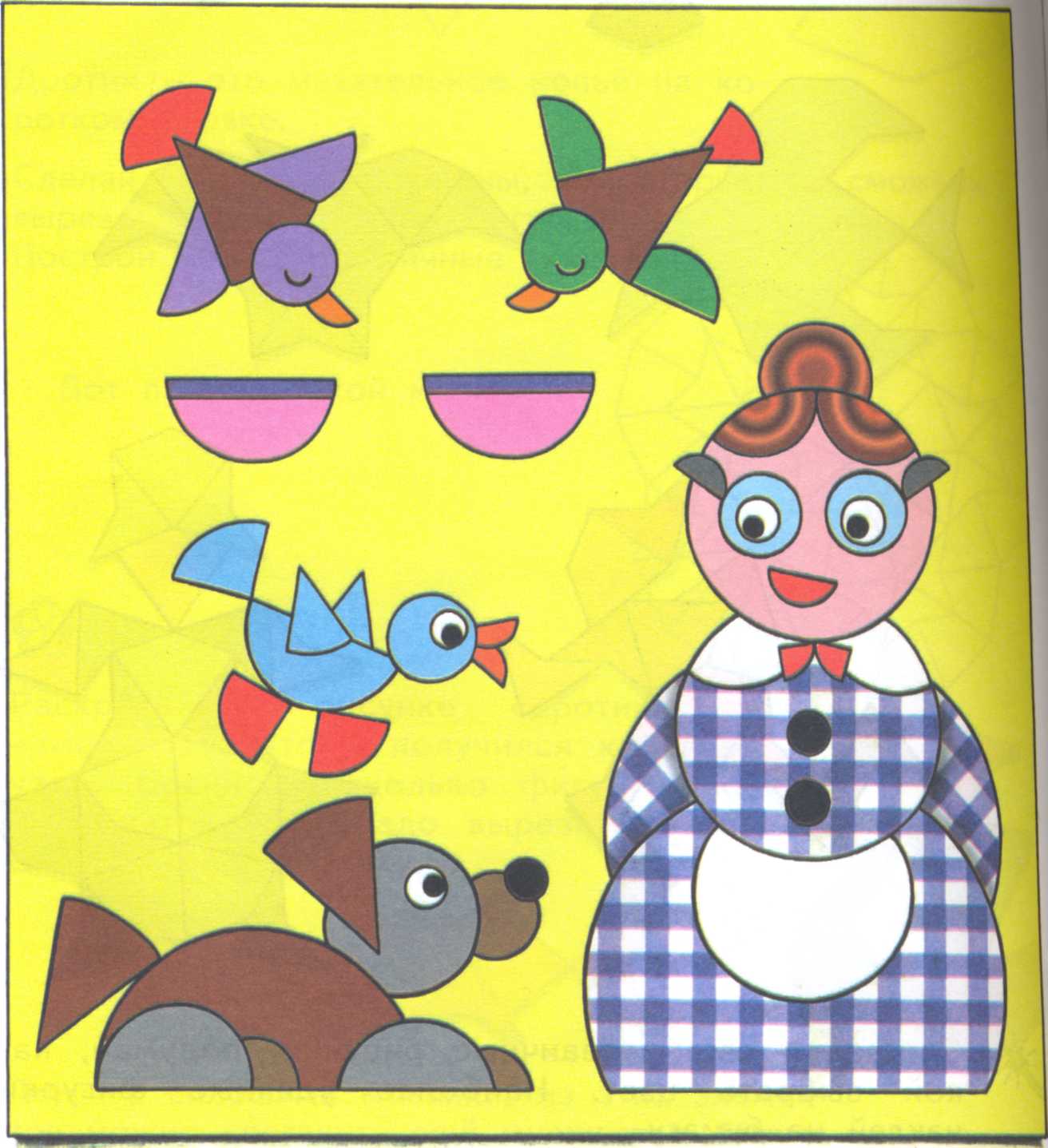 И творческое задание одной из групп «Оригами из кругов» Дети работают вместе с Г. Л. Овчаровой - педагогом дополнительного образования.Минута с психологом.  Настроение.Когда у вас хорошее настроение, вы улыбаетесь, шутите и замечаете, как приветливы все вокруг, у вас спорится работа, ваше настроение передается окружающим. И, если понаблюдаете за собой в такой момент или вспомните себя в таком состоянии, вы отметите у себя ровное, спокойное дыхание, расслабленные мышцы тела, спокойное и умиротворенное выражение лица. Покажите (два лица для определения настроения: грустное и веселое) какое у вас сейчас настроение.Работа по теме. 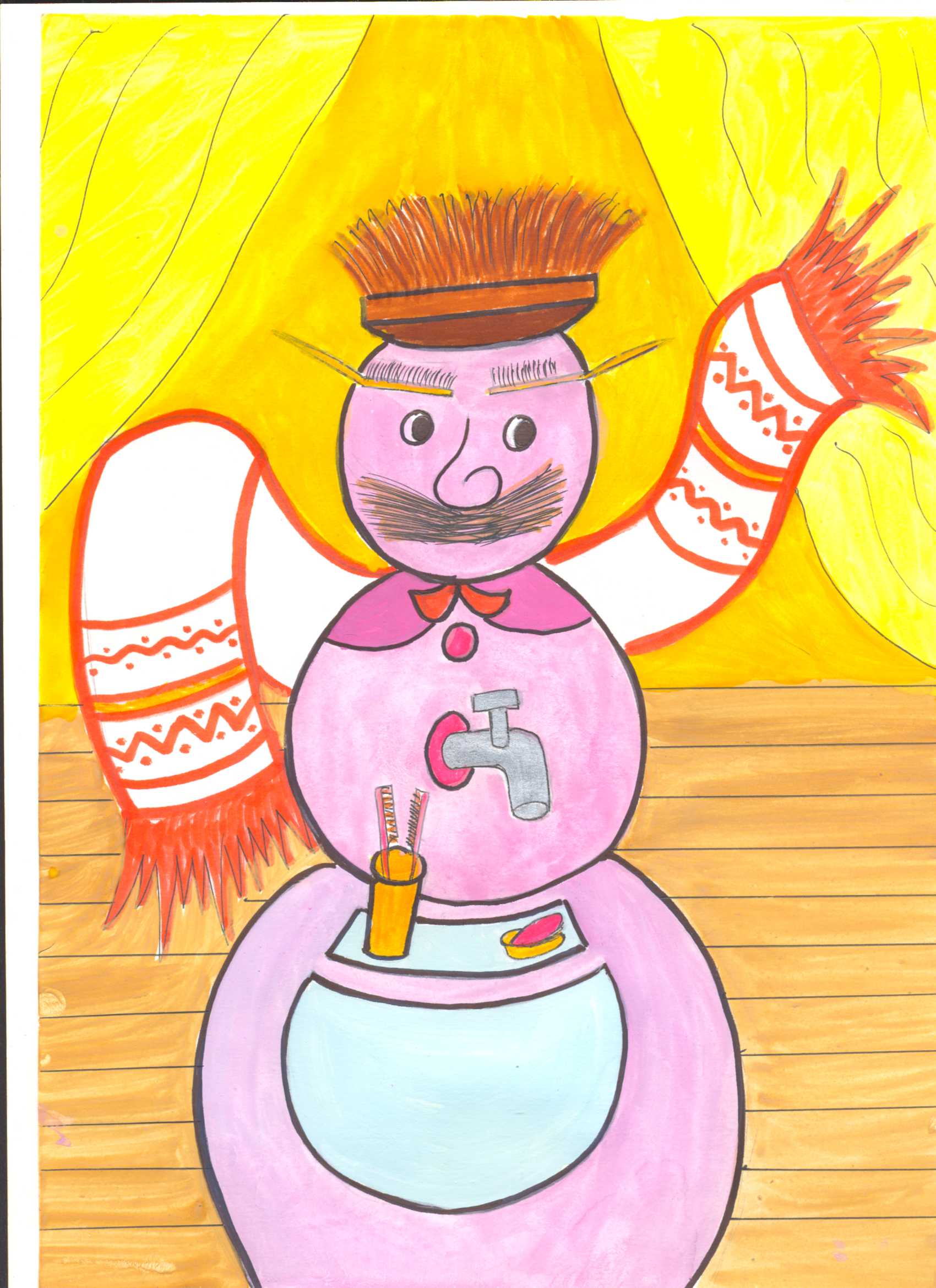 МойдодырУ меня загадки, а отгадки вы найдете на рисунке ( Слайд Мойдодыра). И получите конверт с необходимыми деталями для персонажей.Целых 25 зубковДля кудрей и хохолков.И под каждым под зубкомЛягут волосы рядком.				(расческа)Гладко, душисто, моет чистоНужно, чтобы у каждого былоЧто это, ребята?                                       (мыло)Говорит дорожкаДва вышитых конца«Помойся ты немножко,Чернила смой с лица!Иначе ты в  полдняИспачкаешь меня!                               (полотенце)Дождь без тучи!Дождь без грома!Не на улицеА дома!Я не вижу!Я не слышу!Дождь и в уши и в глаза.Меня моетБудто крышу,Полна комната дождя!          (душ)       Учитель:    Смоют мыло и водаВсе микробы без следа!МАЛЬЧИК:Смотрите, я отмылся!И как переменился!Я больше не грязнуля,Меня зовут Чистюля!Г.Л. Овчарова – педагог дополнительного образования: А мы с ребятами приготовим вот таких замечательных «Чистюль» (слайд Оригами из кругаКакие в аппликации использовались части круга?ПОЛУКРУГ,                      ЧЕТВЕРТЬ КРУГА2. Воспитательная беседа. Ещё нам понадобится вторая вещь — догадайтесь и подскажите - какая? (дети перечисляют наугад)Оказывается, это руки! Как мы можем их назвать? (волшебные, золотые)Какие руки называют золотыми? (которые всё могут делать. . . )- Да, всё могут человеческие руки!И всегда  Мойдодыр будет напоминать нам о чистоте рук. Это входит в наши привычки.Минута с психологом. ТРИЗВыберите из списка необходимые привычки: (слайд)Список привычек:умываться чистить зубы грызть ногти сутулиться заниматься спортом курить читать лежа мыть рукисоблюдать правила ТБ – Итак, какой вывод мы можем сделать?  Привычки есть у каждого. Они разные: плохие или вредные, хорошие или полезные. Одни привычки со временем проходят, другие появляются, третьи остаются на всю жизнь .И мы хотим, чтобы ваши руки были не только волшебными, золотыми, но и умелыми, и умными. IV. Подготовка рабочего места. 
Посмотрите, сколько опасных предметов лежит вокруг! Если не соблюдать техники безопасности, то можно пораниться самому или поранить соседа! Иголки, ножницы, ножи колют больно, как ежи! 
Сегодня на уроке мы будем работать все вместе, нам очень понадобится весь ваш запас дружбы и солидарности, товарищества в труде! 
- Вспомним  правила рабочего человека, которые нам понадобятся на уроке. 1. Каждый работает за своим рабочим местом. 2. Рабочее место содержи в порядке. (слайд)ПРАВИЛА БЕЗОПАСНОЙ РАБОТЫ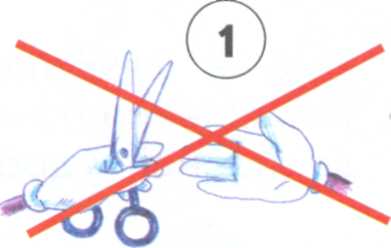 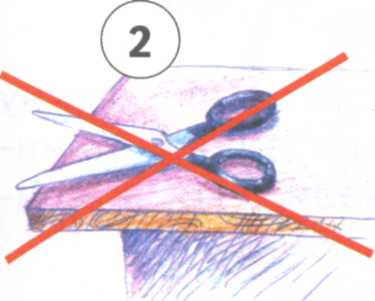 Не держи ножницы концами вверх.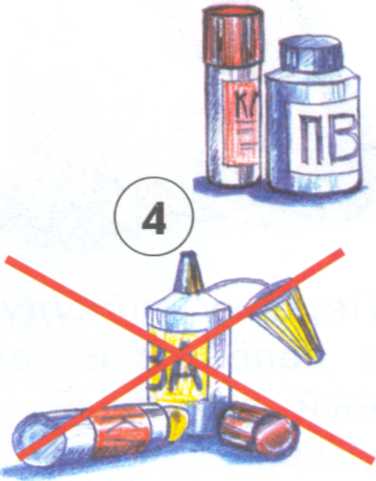 Не оставляй ножницы раскрытыми.Передавай ножницы закрытыми, кольцами вперёд.Не оставляй клей открытым, всегда плотно закрывай колпачком.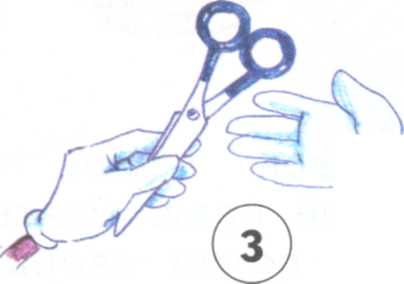 V. Предварительное планирование предстоящих трудовых действий. 1. Физкультминутка. Раз-два мы считаемИ шагаем, и шагаемТри-четыре, три-четыре,Руки в стороны пошире.А теперь все потянулись,Оглянулись,УлыбнулисьПокачали головойАй-ай-ай, ой-ой-ой!Вместе дружно все присели,Потом встали, полетели.И попрыгали прыг-скок, Как кузнечик на листок.И похлопали в ладоши,Ты - хороший, я- хороший!2. - А теперь проверим, всё ли у вас готово к уроку: учебник, клеёнка, цветная бумага, клей, ножницы, простой карандаш, шаблоны, салфетка.         3.  Рассматривание и анализ образца. VI. Изготовление изделия по намеченному плану. 1 . Изготовление 2. Вырезывание деталей. - Перед вырезанием вспомним правила работы с ножницами. 1. Передавай ножницы кольцами вперёд. 2. Не размахивай ими. 3. Нельзя брать ножницы без разрешения учителя. 4. Вырезая, поворачиваем бумагу, а не ножницы. Психолог.3. Пальчиковая гимнастика. 4. Расположение деталей  на листе (основе). 5. Наклеивание деталей. (учитель)С чего начинаем? Что затем?Вы можете проявить фантазию и дополнить работу. Вспомним последнее правило рабочего человека. 4. Кончил работу — убери рабочее место. VII. Проверка изделия в действии. 1 . Выставка лучших работ. Наклеивание на плакат.Указание некоторых недостатков. Словесное оценивание, рассматривание работ. Итог урока. Поиграем в игру “Хорошо - плохо”.Игра «СОВЕТЫ»(проводят и ведущие и участники)Если мой совет хороший, Вы похлопайте в ладоши. На неправильный совет Говорите: «Нет, нет, нет!» От простой воды и мыла У микробов тают силы, Чтоб себе не навредить, Нужно руки чаще мыть. Этот мой совет хороший? Дети хлопают в ладоши.Регулярно перед сном Душем тело сполоснём, Конец недели — банный день, Помыться в ванне нам не лень. Этот мой совет хороший ?                     Никогда не мойте руки,Шею, уши и лицо.Это глупое занятьеНе приводит не к чему. Дети — хором: «Нет, нет, нет!»Навсегда запомните,Милые друзья,Не почистив зубы,Спать идти нельзя!Этот мой совет хорош ? Ответ детей...Зубы вы почистилиИ идите спать,Захватите булочкуСладкую в кровать.Это правильный совет? Ответ детей...Ногти очень грызть люблю,Всех микробов я ловлю,И не надо подстригать —Время попусту терять.Это правильный совет? Ответ детей...Не грызите лист капустный,Он совсем — совсем невкусный,Лучше ешьте шоколад,Вафли, сахар, мармелад!Чтобы зубы не болели,Ешьте больше карамели.Это правильный совет? Ответ детей...МОЙДОДЫР:Дорогие мои дети!Очень, очень вас прошу:Мойтесь чище, мойтесь чаще,Я грязнуль не выношу!2. Беседа об уроке. Наш урок подошёл к концу, и я хочу узнать:Что вас удивило на уроке?Зачем нам нужен был этот урок?Что было трудно?Что вам больше всего понравилось?А теперь покажите какое у вас настроение.Психолог. Если настроение ваше не стало лучшим, предлагаю:Вытяните правую руку вперёд ладошкой вверх, положите в неё своё плохое настроение, сожмите ладошку в кулачок как можно крепче, сильнее. Размахнитесь и выбросите своё плохое настроение далеко-далеко. Улыбнитесь.4. Заключение, (под музыку)- Не ленитесь, старайтесь как можно больше узнать обо всём на свете, и тогда каждый новый урок будет для вас занимательным, не скучным, а весёлым. Всего доброго!